 z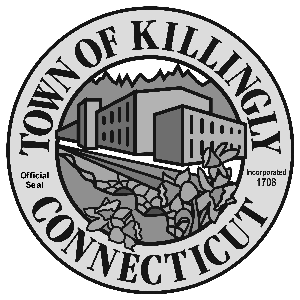    OFFICE OF THE TOWN MANAGER                                    	  172 Main Street, Killingly, CT  06239                                             Tel:  860-779-5335     Fax:  860-779-5382                    TOWN OF KILLINGLYFISCAL SUBCOMMITTEE MEETINGOctober 9, 20186:30 p.m.Killingly Town HallRoom 204172 Main Street, Killingly, CT                                     Council Members:Chris DillonJonathan CesoliniDavid GriffithsAlt: Ed GrandelskiAgendaCall to order 2.	Citizens participation3.	Adoption of minutes:  May 8, 20184.	Unfinished business5.	New business:Discussion of 2017-2018 Budgetary TransfersDiscussion of non-union/department head raisesDiscussion and possible action on funds appropriated for Owen Bell Park	6.	Other7.	Adjournment 